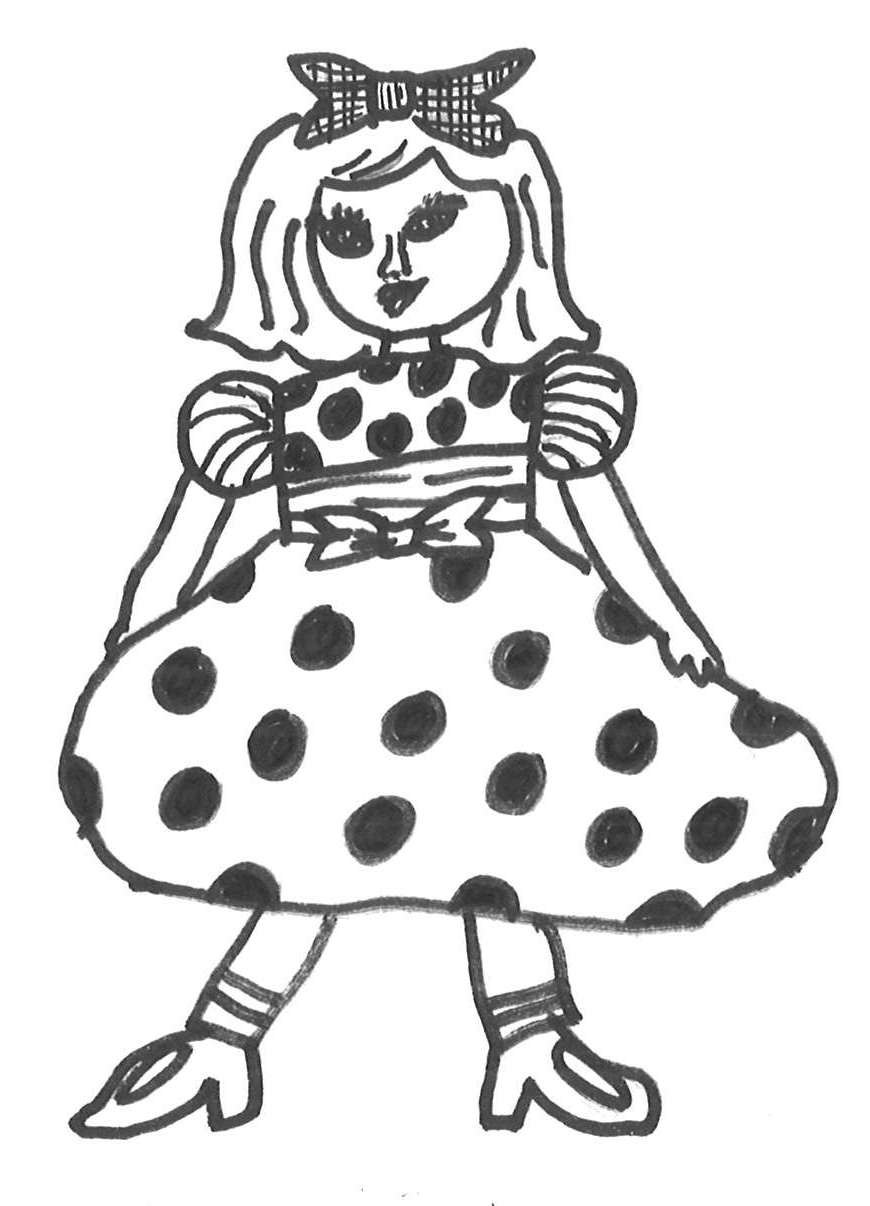 Za dobra stara vremenaškolska priredba2. ožujka 2017. - 19 satiOŠ Marije Jurić Zagorke	1.	Za dobra stara vremena		Veliki zbor		priredio: J. Cirimotić	2.	Pačja škola		Olovko, olovko		Krava čita novine		Moja baka		recitacije 1. i  2. razreda		priredile: A. Brčić Bauer, R. Dobrica			 i M. Klokočar	3.	Djeca i maca		Mali zbor 1.a i 1.b razreda		priredile: R. Dobrica i A. Hudika Brković	4.	Zagreb		1.c		priredila: M. Klokočar	5.	Zagreb ja volim		Plesna grupa 4.d		priredio: D. Kostanjevac	6.	G. Vitez: Dohvati mi tata mjesec		4.c		priredila: J. Lauder	7.	Moja mala djevojčica		Paula Harasim, 5.d i Josip Cirimotić		priredio: J.Cirimotić	8.	Dječje igre		Mali folklor - 2.a, 2.b, 2.c i 2.d		priredile: M. Oković i D. Šereg	9.	Nema za mačke škole		Đačko doba		4.c i 3.c		priredile: J. Lauder i N.Jurašić	10.	Svadba (M. Lovrak: Vlak u snijegu)		Boravkaši		priredile: M. Biljanović, K. Mauhar,			M. Klokočar i M. Požnjak		scenografija: M. Baće i učenici PB-a	11.	Vremeplov		Šestaši i osmaši		priredila: D. Tolić	12.	MC Hammer: Can't Touch This		Plesna grupa 4.a		priredila: V. Rajić	13.	Kadica na kraju grada		FD ZAG		priredile: M. Horvatek Forjan i N. Jakob	14.	Kool & The Gang: Celebration		Rasplesani boravkaši		priredile: M. Biljanović, K. Mauhar,			M. Klokočar i M. Požnjak	15.	V. Nazor: Zlatna lađa		4.a		priredila: V. Rajić	16.	Hajde da ludujemo		karaoke		SVIVoditeljice:	Nina Boroša, 2.a			Ana Marija Kukolj,2.bProgram priredile:	Mandica Oković			Dubravka Šereg